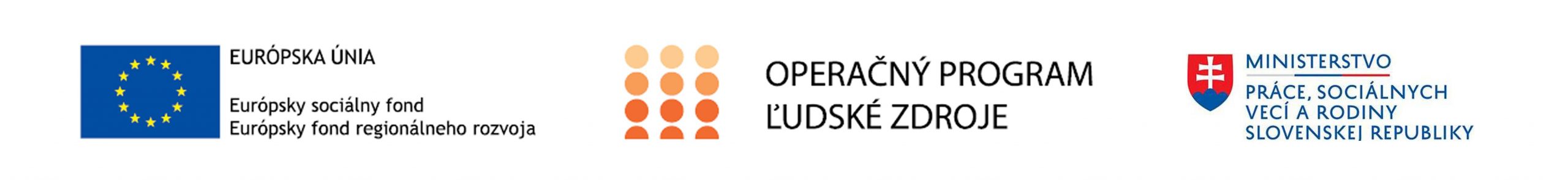 OBEC  BÁTOROVE  KOSIHYna základe výzvy vyhlásenej Ministerstvom práce, sociálnych vecí a rodiny SR číslo: OP ĽZ DOP 2021/8.1.1/01 realizuje dopytovo-orientovaný projekt„Opatrovateľská služba v obci Bátorove Kosihy“Trvanie projektu: 12.2021 – 11.2023ITMS2014+: 312081BHQ1Tento projekt sa realizuje vďaka podpore z Európskeho sociálneho fondu a Európskeho fondu regionálneho rozvoja v rámci Operačného programu Ľudské zdroje.    www.esf.gov.sk       www.ludskezdroje.gov.sk       www.employment.gov.sk